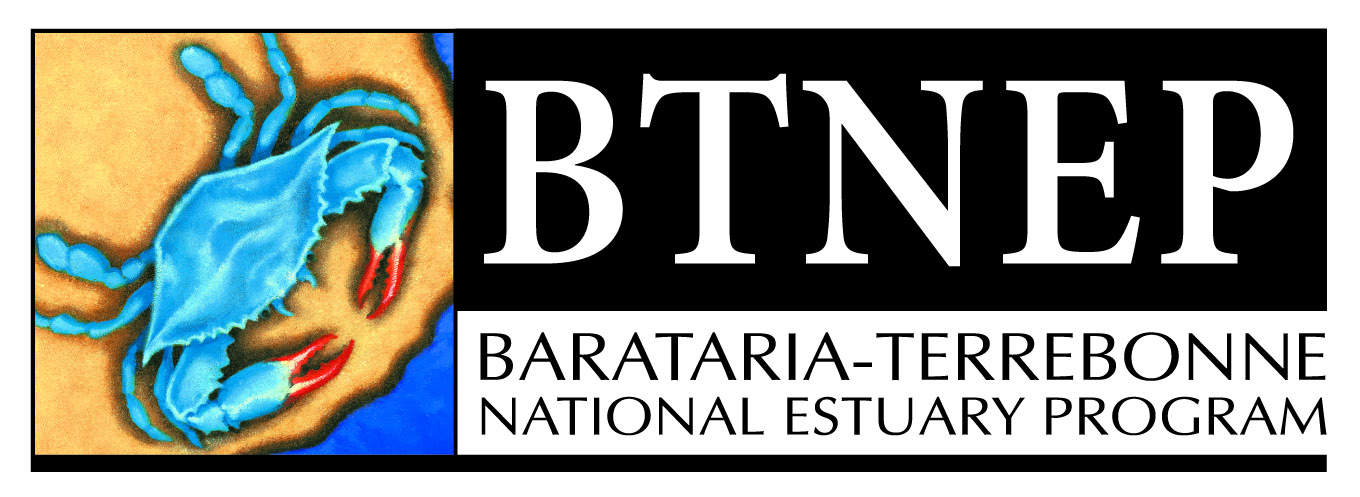 Barataria-Terrebonne National Estuary ProgramManagement Conference Agenda - Meeting #839:30 a.m. – 12:00 pm Thursday, May 3, 2018Nicholls State University Century Room, Nicholls Campus (Under the Stadium)CALL TO ORDER - 9:30 A.M. – 9:40 A.M.Welcome – Quenton Fontenot, BTNEP MC ChairmanRoll Call – Nicole Babin, BTNEP Office CoordinatorReading and Approval of Minutes – February 2, 2018 Meeting PROGRAM ACTIVITIES - 9:40 A.M. – 9:50 A.M.Personnel Changes – Quinn Lapeyrouse, Student Worker resignedBTNEP Meeting Report – January 8, 2018 thru April 15, 2018Natalie, Delaina, and Richard attended a meeting with Paul Leberg to discuss bird data analysisSusan attended a meeting with Kimberly Cooke and Angela Rathle with National Park ServicesSusan, Dean and Richard attended a meeting with Osprey Platform to discuss construction and installation contractAlma attended the Louisiana Recycle Coalition meetingSusan and Dean attended a meeting with the new Nicholls State University President, Dr. Clune Susan attended the CPRA Draft Fiscal Year 2019 Annual Plan Public HearingSusan and Alma attended a meeting with the Bayou Country Children’s MuseumEarl Melancon, BTEF attended the meeting on behalf of BTNEP with LA Sea Grant and BTNEP Louisiana Direct Seafood Fisherman & micro-processors Alma attended the Lafourche Parish Coastal Zone Management meetingsSusan attended a PE call with EPA Natalie and Richard attended a meeting with Tim Allen to discuss Osprey Nest platformsAlma attended the Bayou Lafourche Freshwater District meetings Susan attended The Water Institute of the Gulf collaboration opportunities meetingSusan and Andrew attended a meeting with Lafourche Parish Council Resolution for the BTNEP Clean Water Project Susan attended a phone meeting with Embrace the Gulf-GOMASusan and Dean attended the BTNEP/Shell SMART Project meetingNatalie, Delaina, and Richard hosted the Bird Action Plan Team meeting Susan attended the EPA/BTNEP Semi-annual report phone call Susan, Kristy and Seth attended the Louisiana Folklore Society and Cultural Summit in Spring 2019 Field Session Discussion meeting with Shana WaltonMatt attended the Terrebonne Coastal Zone Management meetingsAlma attended a meeting with Nicholls State University interns for Louisiana Recycling CoalitionAlma attended the Houma-Terrebonne Chamber Education Committee MeetingAlma attended the Sea Grant Outreach/Education meeting Alma hosted the Education Action Plan Team meetingDelaina attended a meeting with Kimberly Cooke at NPS Wetlands Acadian Cultural CenterAlma attended the Louisiana Environmental Education State Symposium Natalie attended a meeting with Kimberly Cooke with NPA, National Park ServiceSusan and Dean attended the annual EPA NEP meeting in Washington D.C.Susan and Dean visited federal senators and congressmens to give annual BTNEP updates -Offices of Sen. Cassidy, Sen. Kennedy, Congressman Scalise, Congressman Graves, Congressman Richmond, Congressman Higgins Alma attended the National Park Service Long Range Interpretive Planning meeting  Susan, Dean, Kristy and Seth attended a meeting with Lenny and Marcia about the Adaptation VideoMichael and Andrew attended a meeting with Murt Conover at LUMCONKristy attended a meeting with Donald Sphar’s about Paddle Bayou LafourcheSusan attended a meeting with Paige Breaux, Nicholls State UniversityAlma attended the Houma-Terrebonne Chamber Education Committee MeetingMichael hosted the Invasive Species Action Plan Team meeting Dean and Earl attended the Fisheries Direct Meeting with LA Sea Grant and Port Commission of DelcambreSusan and Dean attended a meeting with the North Lafourche Levee DistrictKristy attended a meeting with Jackie McCreary, MosaicAndrew, Siva, Dean and Susan attended a meeting to discuss the next phase of LDEQ contractAndrew hosted The Water Quality Action Plan Team meetingSusan and Dean attended the ANEP Board meetingSusan and Dean attended the BTNEP MC Chairman meetingsDelaina, Richard, Natalie hosted the Migratory Bird Action Plan Team meeting Susan attended a meeting with Morgan Crutcher, Gov. Office of Coastal ActivitiesMichael attended a meeting with Audubon Nature InstituteSusan attended a Shell meeting  Presentations/Exhibits/Field Trips/ Volunteer Events – October 19, 2017 thru January 7, 2018 Delaina conducted the Red Knot Surveys at Grand Isle State ParkNatalie, Delaina, and Richard conducted the Piping Plover SurveysSeth and Matt hosted the volunteer event with Common Ground for the Fourchon Marsh Planting Siva and Andrew conducted the Bayou Folse Water Samplings Michael and Andrew attended the Louisiana Master Naturalist WorkshopsSeth and Matt hosted the University of Buffalo StudentsAlma attended the Terrebonne Parish Science Fair as a JudgeMatt attended the Maritime Ridge Soil Sample CollectionAlma hosted the Marine Debris Education Prevention Program Elmer’s IslandMatt hosted The Grand Isle Arbor Day Tree Giveaway Alma attended the World Wetlands Day at South Louisiana Wetland Discovery CenterAndrew and Michael attended Ecological Indicators for an Ecosystem Assessment of Barataria Basin, Louisiana WorkshopAlma presented at the EDW Ecology Club on MicroplasticsAlma attended Nicholls State University Regional Science Fair as a JudgeSiva attended the EPA Watershed Academy Webcast Delaina attended the Great Backyard Bird Count – NPS, Jean Lafitte State ParkAlma and Andrew attended the World Wetlands Day at the Audubon ZooNatalie participated in the Osprey Nest Platform InstallationDelaina presented at the Eagle Expo Andrew and Alma attended the Environmental Science Day at Hahnville High SchoolSeth spoke at the Louisiana Folklore Society TourAlma hosted the Bayou Lafourche Cleanup Susan and Dean attended the EPA NEP Workshop in Washington DCNatalie conducted the Prothonotary Warbler Nest Box Clean out and Predator Guard Installation with Wendy BilliotNatalie attended the Osprey Nest check with Tim AllenAlma hosted the Waste Expo in Lafayette on RecyclingSeth and Matt hosted a volunteer event with The University of Illinois at the Nicholls FarmNatalie conducted the Prothonotary Warbler Field Work Seth participated in the Derelict Crab Trap Rodeo at LUMCONAlma attended the Green Schools WorkshopDelaina, Richard and Natalie conducted the benthic sampling on Caminada HeadlandSusan attended the Coastal Day at the Louisiana Legislature BTNEP Staff hosted The Paddle Bayou Lafourche event, April 5-8, 2018Seth and Matt hosted the Port Fourchon Ridge work with LDNR Matt hosted the Bayou Dupont Ridge Filed trip with CPRA membersSusan presented at April 18 CPRA Board meeting BTNEP CCMP Revision open to Public Comment MEDIA INTERVIEWS (As of April 18, 2018)Daily Comet (Thibodaux, LA)“Christmas Bird Count helps tell species’ stories,”  - January 1, 2018“Group hopes new deal will help shrink Gulf dead zone,”  - January 3, 2018“Students on winter break help with coastal restoration,”  - January 27, 2018“Tired of Trash? Register for Bayou Lafourche Cleanup,”  - January 30, 2018“World Wetlands Day to focus on urban influences,” -  February 1, 2018“Students get face to face with wetland creatures,”  - February 3, 2018“Terrebonne and Lafourche gear up for bayou spring cleaning,” – March 1, 2018“Organizations gear up for cleanup of local bayous,” – March 2, 2018“Paddle trip teaches heritage of bayou,” – March 2, 2018“Cheers – View from the water,” -  March 3, 2018“Bayou Lafourche Cleanup includes tires, TVs and inflatable pool,”  - March 12, 2018The Courier (Houma, LA)“N.Y. Students on winter break help with coastal restoration,”  - January 26, 2018“Students get face to face with wetland creatures,”  - February 3, 2018“Clune to focus on new recruitment, retention,”  - February 20, 2018“Organizations gear up for cleanup of local bayous,” – February 28, 2018“Terrebonne and Lafourche gear up for bayou spring cleaning,” – March 1, 2018“Our opinion: We must be better stewards of our waterways,”  - March 2, 2018“Cheers – View from the water,” -  March 3, 2018“Bayou Lafourche Cleanup includes tires, TVs and inflatable pool,”  - March 12, 2018The Advocate (Baton Rouge, LA)“La. Travels: Explore bayou in canoe, spot an eagle in Morgan City,”  - February 17, 2018“Shorty tells two tall tales,” – March 24, 2018The Lafourche Gazette (Larose, LA)“Bayou Lafourche Cleanup scheduled for March,”  - January 28, 2018“BTNEP gearing up for 2018 Bayou Lafourche Cleanup event,”  - February 2, 2018“Register now for BTNEP’S Bayou Cleanup March 10,”  - February 11, 2018“BTNEP gearing up for annual Bayou Lafourche Cleanup,” – February 25, 2018“BTNEP gearing up for annual Bayou Lafourche Cleanup,” – February 28, 2018“BTNEP gearing up for 2018  Bayou Lafourche Cleanup,”  - March 4, 2018“Registration continuing for BTNEP’s 17th Annual Paddle Bayou Lafourche – March 7, 2018“Registration open for BTNEP’s 17th Annual Paddle Bayou Lafourche,” – March 14, 2018Pictures – Bayou Lafourche Cleanup -  March 18, 2018“Registration now open to teachers for WETSHOP 2018,” – March 21,2018Gonzales Citizen (Gonzales, LA)“BTNEP gearing up for 2018 Bayou Lafourche cleanup event,”  - January 25, 2018“17th annual Paddle Lafourche registration open,”  - March 8, 2018“2018 Paddle Bayou Lafourche leaves Donaldsonville,” – April 10, 2018Thibodaux Chamber Insight (Thibodaux, LA)“BTNEP works with Minnesota on more pollution prevention,” – January 25, 2018“BTNEP gearing up for 2018n Bayou Lafourche Clean Up event,” – February 22, 2018“Registration open for BTNEP’s 17th annual Paddle Bayou Lafourche,” – February 22, 2018“Registration still open for BTNEP’s 17th Annual Paddle Bayou Lafourche,” – March 22, 2018“2018 marks the centennial of the Migratory Bird Treaty Act,”  - March 22, 2018Donaldsonville Chief (Donaldsonville, LA)“BTNEP gearing up for 2018 Bayou Lafourche clean up event,” – January 25, 2018“17th annual Paddle Lafourche registration open,” – March 8, 2018“Volunteers needed for Bayou Lafourche Cleanup,”  - March 8, 2018Daily Review (Morgan City, LA)Pictures – A new kind of Eagle Expo weekend -  February 26, 2018WBRZ (Baton Rouge, LA)“Volunteers needed to help clean up Bayou Lafourche” -  March 6, 2018Gambit (New Orleans, LA)“Paddle Bayou Lafourche,” -  March 13, 2018Nola.com (New Orleans, LA)“Bayou Lafourche paddle trip highlights restoration, Cajun culture,” -  March 16, 2018What Now (Thibodaux, LA)“The beauty of the bayou,” -  March 2018KATC (Denham Springs, LA)“BTNEP looking for volunteers for 2018 Bayou Lafourche cleanup event,”  - February 28, 2018“LDWF: Workshop registration open for science, history and social studies teachers,” -  March 13, 2018Houma-Terrebonne Chamber of Commerce Focus (Houma, LA)“Registration open for BTNEP’s 17th annual Paddle Bayou Lafourche,” -  February 22, 2018Sierra Sun Times (Mariposa, CA)“Audubon reports on how birds would fare under the White House budget  and infrastructure proposals,” - February 15, 2018Times of Acadiana (Lafayette, LA)“BTNEP gearing up for annual Bayou Lafourche Cleanup event,” - January 24, 2018Gulf of Mexico Hypoxia website“Group hopes new deal will help shrink Gulf dead zone,” - January 2, 2018Other Interviews:Simone Maloz with Restore or Retreat/WGSO 990AM – Bayou Lafourche Cleanup – Alma RobichauxBrunella Falgout with Louisiana Today with Joey Sanders, KTIB 640 -  Bayou Lafourche Cleanup – Alma RobichauxMonthly Radio Interviewa with KTIB – Alma, Andrew, and MichaelPROJECT STATUSRequest for Payment - “Development of a Bluebird Trail in Upper BTNEP Year 3” EPA Grant Number CE-00666014 EPA Tracking 2018-08 – Richard DeMayFinal Deliverable for the project entitled “Layout and Design of the Waterfowl Publication” EPA Tracking Number: 2015-14; EPA Grant Number CE-00666011 – Richard DeMayFinal Deliverable for the project entitled “Barataria-Terrebonne Paddle Brochure” EPA Tracking Number: 2014-26; EPA Grant Number CE-00666010 – Michael MassimiFinal Deliverable for the project entitled “Evaluation of Crowding as a Management Strategy for Improving Giant Salvinia Biological Control Performance” EPA Tracking Number: 2017-17; EPA Grant Number CE-00666013 – Michael MassimiRequest for Payment - “Assessment of Feral Hog Damage in Marshes of Louisiana” EPA Grant Number CE-00666011 EPA Tracking 2015-23 – Michael MassimiRequest for Contract - “Establishment of a Passive Network of VHF Telemetry Towers in Lower BTNEP” EPA Grant Number CE-00666013 EPA Tracking 2017-10 – Richard DeMayRequest for Payment - “BTNEP CCMP Revision Visual Artwork and Computer Graphics” EPA Grant Number CE-00666013 EPA Tracking 2017-07-3 – Susan Testroet-BergeronRequest for Payment “CCMP Text Revision” EPA Grant Number CE-00666013 EPA Tracking 2017-07-01– Susan Testroet-BergeronRequest for Payment “BTNEP CCMP Graphic Design and Layout” EPA Grant Number CE-00666013 EPA Tracking 2017-07-02– Susan Testroet-BergeronSCHEDULE NEXT BTNEP MANAGEMENT CONFERENCE MEETING DATE –             9:50 A.M. – 9:55 A.M.Save the Date - August 2, 2018 - Plantation Suite @ NSU Student UnionSave the Date – November 1, 2018 – Location TBDSave the Date – February 7, 2019 – Location TBDSave the Date – May 2, 2019 – Location TBDSave the Date – August 1, 2019 – Location TBDSave the Date – November 1, 2019 – Location TBDOTHER IMPORTANT UPCOMING BTNEP/BTEF AND RELATED DATES – CCMP Public Review “April 18 - May 23, 2018”State of Coastal Conference “May 30 – June 1, 2018”WETSHOP “July 8 – 13, 2018”DISCUSSION ITEMS – 10:00 A.M. – 12:00 NoonBTNEP Annual Workplan – Dean Blanchard, BTNEP Deputy Director & BTNEP staff (30 minutes)Agricultural Assistance in the Bayou Folse Watershed – Samuel Terry, NRCS (20-30 minutes)The Process of Treating Water in Lafourche Parish from Intake to Finished Drinking Water – Dirk Barrios, Lafourche Parish Water District (20-30 minutes)Prothonotary Warbler Conservation and Monitoring – Natalie Waters, BTNEP Bird Conservation Coordinator (20-30 minutes)New Business -Planning for future implementation of Non-Structural projects in Houma, LA – Monica Barra, The Water Institute of the GulfA resolution re-affirming BTNEP's 2014 resolution supporting the Land & Water Conservation Fund – Doug DaigleAnnouncements Adjourn Crawfish will be served for lunch. Please RSVP